MÅNEDSBREV FOR          NOVEMBER 2023                        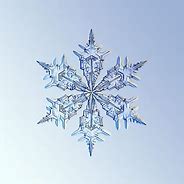 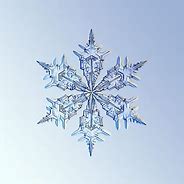 Oktober har vært nok en kjekk måned på Singel. Nå har de to siste barna startet og blitt kjent med både voksne og barn, så nå er vi 12 barn på avdelingen.Vi har hatt fokus på FN og Forut i oktober; vi har blitt litt kjent med Hampless fra Malawi og hørt på og danset til musikken til Forut. Vi har også hatt litt om de ulike dyra i jungelen og sunget sanger om disse i samling. Vi har sett på de mange ulike nasjonalitetene vi har på Singel og ellers i barnehagen, og vi har pyntet fellesrommet med alle de flotte flaggene. I formingen har barna laget flott kunst.Tusen, tusen takk til alle som laget mat, deltok og hjalp til på FN-dagen, dere er så gode! Vi fikk samlet inn 6970 kroner til et godt formål, smakt på fantastisk god mat fra ulike kulturer og samlet store og små  I november har vi Kunst, kultur og kreativitet som tema, og rammeplanen sier:«Opplevelser med kunst og kultur i barnehagen kan legge grunnlag for tilhørighet, deltakelse og eget skapende arbeid. I barnehagen skal barna få estetiske erfaringer med kunst og kultur i ulike former og organisert på måter som gir barna anledning til utforsking, fordypning og progresjon. Barna skal støttes i å være aktive og skape egne kunstneriske og kulturelle uttrykk. Barnehagen skal legge til rette for samhørighet og kreativitet ved å bidra til at barna får være sammen om å oppleve og skape kunstneriske og kulturelle uttrykk …… I arbeid med fagområdet skal personalet stimulere barnas nysgjerrighet, utvide deres forståelse og bidra til undring, undersøkelser, utprøvinger og eksperimentering. Barnehagen må legge til rette for og videreutvikle barnas kreative prosesser og uttrykk.»Vi vil ha fokus på vinter, og vil begynne med juleforberedelser allerede i november; vi skal høre på eventyr, musikk, øve på litt sanger til Lucia og andre julesanger. Vi skal også lage julegaver og pyntI LØPET AV NOVEMBER BLIR DET FORELDRESAMTALER FOR ALLE. Vi ønsker Einar velkommen til Singel! Han går 2. året på Barne- og ungdomsarbeiderfag, og han skal være i praksis hos oss 3 dager i uken i november. HUSK PLANLEGGINGSDAGEN 17. november – da er barnehagen er stengt.FAU-representant på Singel er Sofie, mor til Aksel, og vara er Victor, far til Alix.Vi ber om at dere jevnlig sjekker om barnet deres har nok ekstratøy tilpasset vær, samt har passelig dress, gode sko regntøy og støvler. Lue og votter er også viktig nå framover. Husk å merke med navn, og sjekk gjerne tørkeskapet om dere ikke finner noe.FROKOST: 8.30-9.00. Vi ønsker at alle som spiser frokost er på plass en liten stund før måltidet starter, slik at det er rom for ro og og gode samtaler rundt bordet uten forstyrrelse Vi vil at barna er i barnehagen senest kl. 9.30, da starter samling etterfulgt av grupper. Ring eller send en sms før det dersom barna har fri eller er syke.Hilsen alle oss på Singel 😊